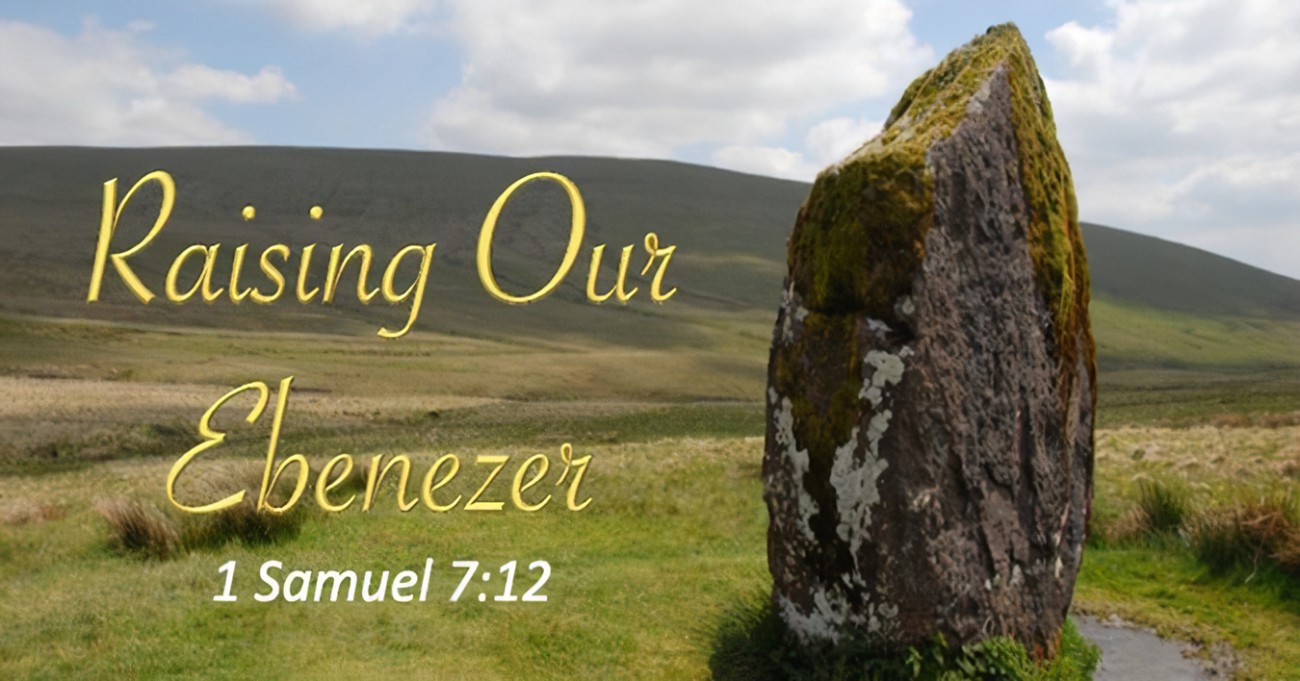 May 8, 20224th Sunday in EasterCarson City United Methodist Church10:30 amGreeting/Announcements                             Call to Worship(Standing in unison)We welcome you here today, LORD. We are your people, part of your body, to proclaim that you are the King of Kings, Lord of Lords and the only true and living God...Creator of the universe. You offer us salvation, forgiveness, grace, mercy, guidance, protection, healing and so much more! We stand in awe of your unconditional love for us.  We offerour love to you through singing, giving, prayer and the reading of your Living Word. We join the heavenly choir in singing how great you are.Hymn: How Great Thou Art   UMH pg. 77Opening PrayerWe ask that you would wash over us with forgiveness and fill us again with your spirit.Open our eyes, ears and hearts to a deeper understanding of your WORD and give us a hunger for it. Touch each one of us at our point of need today, Lord, with your healing.Make us more aware of your presence in our singing, in the reading of your word, in our prayers and in our fellowship with one another. You are eternally faithful to us. Help us to be faithful in our love for you and in the things you've called us to do.Hymn: Great is Thy Faithfulness   UMH pg. 140OfferingDoxology UMH 95Sharing of our Joys and ConcernsMessage:  Raising Our EbenezerEbenezer- “stone of help” (in our lives it symbolizes at least 3 things)	1.Reminder to be dependent on God's help before doing anything on our own.	2.Reminder of the consequences of unfaithfulness and blessings of obedience.	3.Reminder to thank and praise God for all the ways He takes care of us.For what can you raise an ebenezer to God as a reminder of His unfailing help and love?Scriptures used today:I Samuel 4-7Dependence on God - Galatians 2:20, John 5:19; 15:5Consequences – Galatians 6:7-8, Proverbs 14:12, Matthew 6:33Thanksgiving & praise – Psalms 8:2, 9:1-3, 22:3, 149:6-9; Romans 4:20Closing Song: The Goodness of God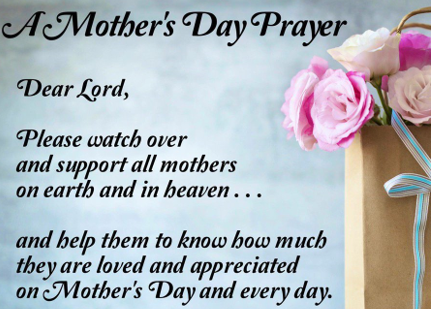 CCUMC – Announcements & Upcoming Events:==========================================As a courtesy to others please silence                 or shut off cellphones ==========================================United Women of Faith (UWF, formerly UMW): Salad Potluck, Mon, May 9th, 5:30 pm.  Everyone is welcome to come learn about the Lutheran Quilt Project and what UWF is all about.  Bring own table service and a salad to share.  Drinks provided.  For questions, call WalthaGaye at 989-640-0238.==========================================VBS meeting: Tues, May 10 @ 6:00 pm.==========================================Frontier Days Picnic Lunch: Mark your calendar for Sat, June 4th 11:00 am to 1:00 pm.  More details coming soon.==========================================LAST DAY REMINDERS BEFORE FOR SUMMERCool Hour & Children’s Church: Last day for these two is Sun, May 15th, which will also be Celebration Sunday.ARK: Last meeting is Wed, May 18thWomen’s Group: Last meeting is Sun, May 29thServing & Supporting Sunday WorshipAudio/Video:  Pat MonroeChildren’s Ministry Audio/Video: Colin FitzpatrickJoys, Concerns & Prayer RequestFor those battling cancers:Jim Dunlap, Carolyn Nykerk, Ray Seaman, Dillan Abell, Andrew Hogan, Amorena Newman-WojciakowskiFor all who needs support, guidance or has health concerns.Monthly Giving   5/1 $4306.02Nursery Schedule5/1 & 5/8 Maryann Severson   5/15 Chris Benjamin5/22 Jenna Benjamin   5/29 Alex KrantzLighting of CandlesPassing of Collections PlateChildren’s ChurchOur Church in Ministry This Week  Sun: Women’s Group 6:30-8 pmMon: PT Class 6:30-8 pm   Tue & Thu: COA Meal @ NoonSat: Euchre 5:00 pmColoring Page   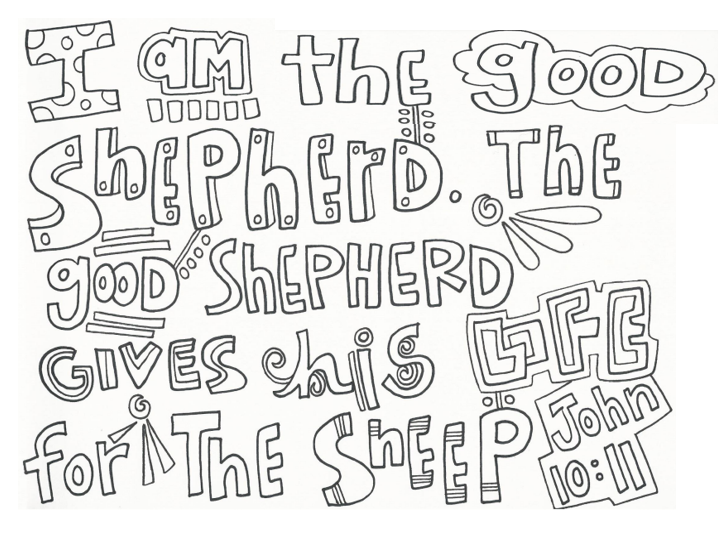 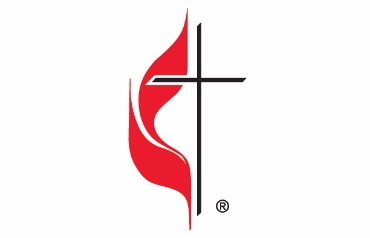 Carson City United Methodist ChurchLocation: 119 East Elm St., Carson City, MIMail: PO Box 298, Carson City, MI 48811Phone: 989-584-3797   Email: carsoncityumc@gmail.comWebsite: carsoncityumc.comSunday Worship Service: 10:30 amOffice Hours: Monday-Thursday, 9:00 am-12:00 pmAfter hours by appointmentPastor: Ian McDonald 906-322-5318Secretary: Bonnie Seaman 989-763-1674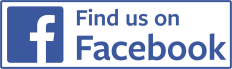 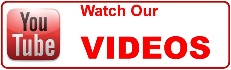 Weekly Sunday Bulletin now available on our website@ www.carsoncityumc.com“Father, help me to trust You and have a steadfast mind.  Thank You for the perfect peace that comes to me when I choose to trust You”